2016年度　本試験　化学　第2問　－　問5必要があれば，原子量は次の値を使うこと。　H　1.0　　　　C　12　　　　N　14　　　　O　16　　　　Na　23　　　　Cl　35.5　実在気体とことわりがない限り，気体はすべて理想気体として扱うものとする。【問題】　気体X，Y，Zの平衡反応は次の熱化学方程式で表される。　aX　＝　bY　＋　bZ　＋　Q〔kJ〕　密閉容器にXのみを1.0mol入れて温度を一定に保ったときの物質量の変化を調べた。気体の温度をT1とT2に保った場合のXとY（またはZ）の物質量の変化を，図1の結果Ⅰと結果Ⅱにそれぞれ示す。ここでT1＜T2である。熱化学方程式中の係数aとbの比（a：b）およびQの正負の組合せとして最も適当なものを，下の①～⑧のうちから一つ選べ。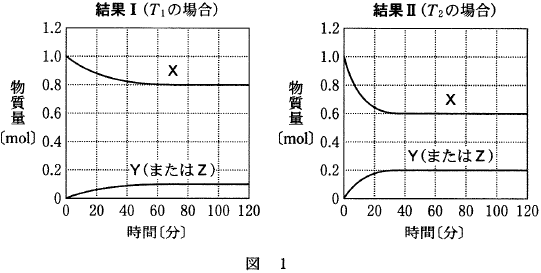 2016年度　本試験　化学　第2問　－　問5【問題情報】【正解】④　a：b 　2：1　　Qの正負　負【解説】　図1より，Xの減少量：Yの増加量 ＝ 2：1 なので，化学反応式の係数比もa：b＝2：1　です。　温度による平衡移動は，仮定を立てて確認し，その仮定に合うかどうかで判断するのがいいでしょう。　T1からT2に温度を上げると，温度が下がるように平衡移動します。仮にQが正の値だとすると，右向きの反応が発熱反応（温度が上がる）なので，左に平衡移動することになります。左に平衡移動すると，Xの物質量〔mol〕は増加するはずです。　しかし，図1の結果Ⅰと結果Ⅱを比べると，温度の高い結果Ⅱの方がXの物質量〔mol〕は小さくなっています。これは，Qが正の値だという仮定が間違っていたということです。　Qが負の値だと仮定すると，結果と合致します。高校化学Net参考書　http://ko-ko-kagaku.net/a：bQの正負①1：1正②1：1負③2：1正④2：1負⑤1：2正⑥1：2負⑦3：1正⑧3：1負単元平衡移動配点4点計算問題×難易度難しい